1. Амбулаторно-поликлиническая помощь   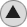 1.1 Амбулаторная помощь центра реабилитации слуха   1.2 Амбулаторная помощь диабетологического центра и областного центра лазерной микрохирургии глаза   1.3 Прочие медицинские услуги   1.4 Консультации специалистов и исследования в рамках медицинского осмотра   1.5 Консультации врачей - специалистов с применением информационных технологий. 2. Общие диагностические исследования и лечебные манипуляции   3. Манипуляции сестринского ухода   4. Лабораторные исследования4.1 Биохимические исследования, исследования гемостаза   4.2 Общеклинические и гематологические исследования   4.3 Иммунологические исследования на автоматических анализаторах   4.4 Цитологические, медико-генетические исследования   4.5 Микробиологические исследования   КодКод услуги по "Номенклатуре"Наименование услугиЦена услуги1. Амбулаторно-поликлиническая помощь1. Амбулаторно-поликлиническая помощь1. Амбулаторно-поликлиническая помощь1. Амбулаторно-поликлиническая помощь1001B01.002.001Прием (осмотр, консультация)врача-аллерголога-иммунолога первичный1 000,001002B01.002.001Прием (осмотр,консультация) врача-аллерголога-иммунолога первичный (в стационаре)850,001003В01.002.002Прием (осмотр, консультация)врача-аллерголога-иммунолога повторный500,001004В01.004.001Прием (осмотр, консультация) врача-гастроэнтеролога первичный1 000,001008В01.004.001Прием (осмотр, консультация) врача-гастроэнтеролога первичный (в стационаре)750,001010В01.004.002Прием (осмотр, консультация) врача-гастроэнтеролога повторный500,001012В01.005.001Прием (осмотр, консультация) врача-гематолога первичный1 500,001016В01.005.001Прием (осмотр, консультация) врача-гематолога первичный (в стационаре)1 500,001018В01.005.002Прием (осмотр, консультация ) врача-гематолога повторный700,001020В01.006.001Прием (осмотр, консультация) врача-генетика первичный1 000,001021В01.006.001Прием (осмотр, консультация) врача-генетика первичный (в стационаре)800,001022В01.006.002Прием (осмотр, консультация) врача-генетика повторный500,001023В01.001.001Прием (осмотр,консультация) врача-акушера-гинеколога первичный900,001027В01.001.001Прием (осмотр, консультация) врача-акушера-гинеколога первичный (в стационаре)750,001029В01.001.002Прием(осмотр, консультация) врача-акушера-гинеколога повторный400,001031В01.008.001Прием(осмотр, консультация) врача-дерматовенеролога первичный800,001032В01.008.001Прием (осмотр, консультация) врача-дерматовенеролога первичный (в стационаре)750,001033В01.008.002Прием (осмотр,консультация) врача-дерматовенеролога повторный400,001034В01.015.001Прием (осмотр,консультация) врача-кардиолога первичный900,001038В01.015.001Прием (осмотр, консультация) врача-кардиолога первичный (в стационаре)750,001040В01.015.002Прием (осмотр,консультация) врача-кардиолога повторный400,001042В01.018.001Прием (осмотр,консультация) врача-колопроктолога первичный900,001046В01.018.001Прием (осмотр, консультация) врача-колопроктолога первичный (в стационаре)750,001048В01.018.002Прием (осмотр,консультация) врача-колопроктолога повторный400,001050В01.023.001Прием (осмотр, консультация ) врача-невролога первичный1 000,001054В01.023.001Прием (осмотр, консультация) врача-невролога первичный (в стационаре)750,001056В01.023.002Прием (осмотр,консультация) врача-невролога повторный500,001058В01.024.001Прием (осмотр,консультация) врача-нейрохирурга первичный1 000,001062В01.024.001Прием (осмотр, консультация) врача-нейрохирурга первичный (в стационаре)750,001064В01.024.002Прием (осмотр, консультация) врача-нейрохирурга повторный500,001066В01.025.001Прием(осмотр,консультация ) врача-нефролога первичный900,001070В01.025.001Прием (осмотр, консультация) врача-нефролога первичный (в стационаре)750,001072В01.025.002Прием (осмотр,консультация) врача-нефролога повторный400,001074В01.028.001Прием (осмотр,консультация) врача-оториноларинголога первичный1 000,001078В01.028.001Прием (осмотр, консультация) врача-оториноларинголога первичный (в стационаре)750,001080В01.028.002Прием (осмотр,консультация ) врача -оториноларинголога повторный500,001082В01.028.001Прием(осмотр,консультация) врача-оториноларинголога первичный (фониатра)1 700,001083В01.028.001Прием(осмотр,консультация) врача-оториноларинголога первичный (фониатра в стационаре)1 000,001084В01.028.002Прием (осмотр,консультация ) врача -оториноларинголога повторный (фониатра)800,001085В01.029.001Прием (осмотр, консультация) врача-офтальмолога первичный900,001089В01.029.001Прием (осмотр, консультация) врача-офтальмолога первичный (в стационаре)750,001091В01.029.002Прием (осмотр,консультация) врача -офтальмолога повторный400,001093В01.042.001Прием (осмотр,консультация) врача -сексолога1 000,001094В01.042.001Прием (осмотр,консультация) врача -сексолога (в стационаре)800,001095В01.034.001Прием (осмотр,консультация) врача-психотерапевта первичный1 300,001096В01.034.001Прием (осмотр,консультация) врача-психотерапевта первичный (в стационаре)1 000,001097В01.034.002Прием (осмотр , консультвция) врача-психотерапевта повторный700,001098В01.037.001Прием (осмотр,консультация) врача-пульмонолога первичный900,001102В01.037.001Прием (осмотр, консультация) врача-пульмонолога первичный (в стационаре)750,001104В01.037.002Прием (осмотр, консультация) врача-пульмонолога повторный400,001106В01.040.001Прием (осмотр, консультация ) врача-ревматолога первичный1 000,001107В01.040.001Прием (осмотр, консультация ) врача-ревматолога первичный (в стационаре)750,001108В01.040.002Прием (осмотр, консультация) врача-ревматолога повторный500,001109В01.047.001Прием (осмотр, консультация ) врача-терапевта первичный800,001113В01.047.001Прием (осмотр, консультация) врача-терапевта первичный (в стационаре)600,001115В01.047.002Прием (осмотр.консультация ) врача-терапевта повторный500,001117В01.050.001Прием (осмотр, консультация) врача-травматолога-ортопеда первичный900,001121В01.050.001Прием (осмотр, консультация) врача-травматолога-ортопеда первичный (в стационаре)750,001123В01.050.002Прием (осмотр,консультация) врача-травматолога-ортопеда повторный400,001125В01.053.001Прием (осмотр, консультация) врача-уролога первичный1 000,001129В01.053.001Прием (осмотр, консультация) врача-уролога первичный (в стационаре)750,001131В01.053.002Прием (осмотр, консультация ) врача-уролога повторный500,001133В01.057.001Прием (осмотр,консультация) врача-хирурга первичный900,001137В01.057.001Прием (осмотр, консультация) врача-хирурга первичный (в стационаре)750,001139В01.057.002Прием (осмотр,консультация) врача - хирурга повторный400,001141В01.057.001Прием (осмотр,консультация) врача - хирурга первичный (флеболога)900,001142В01.057.001Прием (осмотр,консультация) врача - хирурга первичный (флеболога в стационаре)750,001143В01.057.002Прием (осмотр,консультация) врача - хирурга (флеболога) повторный400,001144В01.068.001Прием (осмотр,консультация) врача - челюстно-лицевого хирурга первичный900,001148В01.068.001Прием (осмотр, консультация) врача-челюстно-лицевого хирурга первичный (в стационаре)750,001150В01.068.002Прием (осмотр,консультация )врача-челюстно-лицевого хирурга повторный400,001152В01.058.001Прием (осмотр,консультация)врача-эндокринолога первичный1 000,001156В01.058.001Прием (осмотр, консультация) врача-эндокринолога первичный (в стационаре)750,001158В01.058.002Прием (осмотр,консультация) врача-эндокринолога повторный400,001160В01.046.001Прием(осмотр,консультация) врача-сурдолога-оториноларинголога первичный1 100,001161В01.046.001Прием(осмотр,консультация) врача-сурдолога-оториноларинголога первичный (в стационаре)1 000,001162В01.046.002Прием (осмотр,консультация ) врача-сурдолога-оториноларинголога повторный800,001163В01.035.002Профилактический прием (осмотр,консультация) врача-психиатра900,001164В01.036.002Профилактический прием (осмотр,консультация) врача психиатра-нарколога750,001250Прием врача-кардиолога (по нарушению сердечного ритма) первичный900,001251Прием врача-кардиолога (по нарушению сердечного ритма) в стационаре900,001252Прием врача-кардиолога (по нарушению сердечного ритма) повторный750,001253А13.29.005.002Прием/консультация нейропсихолога первичная900,001254А13.29.005.003Прием/консультация нейропсихолога повторная400,001255А13.23.013Полное нейропсихологическое обследование1 200,001256А13.23.012Краткое нейропсихологическое обследование650,001257А13.29.007.001Индивидуальная нейропсихологическая коррекция (составление программы)1 500,001258А13.29.007.001Индивидуальное нейрокоррекционное занятие (после перенесенных ЧМТ, ОНМК) 1 занятие700,001259А13.29.007.001Индивидуальное нейрокоррекционное занятие (после перенесенных ЧМТ, ОНМК) 3 занятия2 100,001260А13.29.007.001Индивидуальное нейрокоррекционное занятие (после перенесенных ЧМТ, ОНМК) 5 занятий3 300,001261А13.29.007.001Индивидуальное нейрокоррекционное занятие (после перенесенных ЧМТ, ОНМК) 10 занятий6 300,001262А13.29.009Экспертное консультирование (нейропсихологическое обследование для эпикриза на ВТЭК, подтверждение инвалидности)1 200,00Прием специалистами кафедр НижГМА и заведующими отделенийПрием специалистами кафедр НижГМА и заведующими отделенийПрием специалистами кафедр НижГМА и заведующими отделенийПрием специалистами кафедр НижГМА и заведующими отделений1281В001.004.001Прием (осмотр, консультация) профессора, зав.кафедрой (первичный)2 000,001282В001.004.001Прием (омотр, консультация) доктора медицинских наук (первичный)1 800,001283В001.004.001Прием (осмотр, консультация) кандидата медицинских наук (первичный)1 600,001284В001.004.001Прием (осмотр, консультация) зав.отделением (первичный)1 400,001285В001.004.002Прием (осмотр, консультация) специалиста кафедры НижГМА, зав.отделением (повторный)900,00КодКод услуги по "Номенклатуре"Наименование услугиЦена услуги1.1 Амбулаторная помощь центра реабилитации слуха1.1 Амбулаторная помощь центра реабилитации слуха1.1 Амбулаторная помощь центра реабилитации слуха1.1 Амбулаторная помощь центра реабилитации слуха1160В01.046.001Прием (осмотр,консультация) врача-сурдолога-оториноларинголога первичный1 100,001162В01.046.002Прием (осмотр,консультация ) врача-сурдолога-оториноларинголога повторный600,001165А12.25.005Импедансометрия300,001166А12.25.002.001Речевая аудиометрия со слуховым аппаратом350,001167А12.25.002Речевая аудиометрия300,001168А02.25.001.001Видеоотоскопия100,001169В03.028.001Объективная аудиометрия800,001170А02.25.001Осмотр органа слуха (отоскопия)50,001171А23.25.001Подбор слухового аппарата (определение показаний к слуховому протезированию)500,001172А23.25.002Настройка речевого процессора2 000,001173В03.020.009Врачебно-педагогическое наблюдение (консультация учителя-логопеда)300,001174В01.046.003Прием (осмотр,консультация ) врача-сурдолога-протезиста первичный1 100,001175В01.046.004Прием (осмотр,консультация) врача-сурдолога-протезиста повторный800,001176А03.25.002Проведение калорической пробы300,001177В03.020.009Врачебно-педагогическое наблюдение (адаптация к другим техническим средствам реабилитации)500,001178В03.020.010Врачебно-педагогическое наблюдение (адаптация к слуховому аппарату)200,001180А13.23.007Медико-логопедическая тонально-ритмическая процедура (1 коррекционное занятие по развитию речи)100,001181В05.057.008Услуги по реабилитации пациента, перенесшего операцию кохлеарной имплантации, включая замену речевого процессора1 000,001182А23.25.004Настройка слухового аппарата (цифрового)1 000,001183А23.25.004Настройка слухового аппарата (программируемая)500,001185А12.25.003Составление слухового паспорта200,001186А12.25.001Тональная аудиометрия300,001081В001.004.001Консультация заведующего отделением центра реабилитации слуха с полным аудиологическим обследованием1 200,001242А13.23.007Медико-логопедическая тонально-ритмическая процедура (индивидуальный подбор и настройка аппарата для звуковой терапии)500,001243А13.23.007Медико-логопедическая тонально-ритмическая процедура (звуковая терапия -1 занятие)100,001244В03.020.009Врачебно-педагогическое наблюдение (электроаккустическая коррекция слуха)800,001245В03.020.009Врачебно-педагогическое наблюдение (определение показаний к слуховому протезированию)500,001246В03.020.009Врачебно-педагогическое наблюдение (электроакустическая коррекция слуха заушным цифровым программируемым слуховым аппаратом)17 500,00КодКод услуги по "Номенклатуре"Наименование услугиЦена услуги1.2 Амбулаторная помощь диабетологического центра и 
областного центра лазерной микрохирургии глаза1.2 Амбулаторная помощь диабетологического центра и 
областного центра лазерной микрохирургии глаза1.2 Амбулаторная помощь диабетологического центра и 
областного центра лазерной микрохирургии глаза1.2 Амбулаторная помощь диабетологического центра и 
областного центра лазерной микрохирургии глаза1187А03.26.006Флюоресцентная ангиография глаз (2 глаза)6 000,001240А03.26.006Флюоресцентная ангиография глаза (1 глаз)3 000,001188А03.26.019Оптическое исследование сетчатки, с помощью компьюторного анализатора (диска зрительного нерва) (2 глаза)4 000,001241А03.26.019Оптическое исследование сетчатки, с помощью компьюторного анализатора (диска зрительного нерва) (1 глаз)2 000,001189A02.26.015Тонометрия глаза100,001190A03.26.008Рефрактометрия150,001191A03.26.011Кератопахометрия150,001192A03.26.003Осмотр периферии глазного дна трехзеркальной линзой Гольдмана200,001193A03.26.002Гониоскопия200,001194A03.26.020Компьютерная периметрия200,001195А22.26.023Лазерная трабекулопластика4 000,001196А22.26.010Панретинальная лазерная коагуляция (532 нм)3 000,001197А22.26.009Фокальная лазерная коагуляция глазного дна (периферическая)6 500,001198А22.26.009Фокальная лазерная коагуляция глазного дна (периферическая инфракрасная)9 000,001199А22.26.018.Лазерная трансслеральная циклокоагуляция12 000,001200А22.26.004Лазерная дисцизия задней капсулы хрусталика (1064 нм)6 000,001201А22.26.004Лазерная ретино-гиалоидопунктура7 000,001202А22.26.004.001Лазерное операция по сбиванию преципитатов с интраокулярной линзы3 500,001203А22.26.020Лазерный синехиолизис2 500,001204А22.26.019Лазерная гониодесцеметопунктура4 500,001205А22.26.005Лазерная иридэктомия (инфракрасная)9 000,001206А22.26.023Лазерная трабекулопластика (инфракрасная)9 000,001207А22.26.009Фокальная лазерная коагуляция глазного дна (надпороговая инфракрасная коагуляция макулярного отека)4 000,001208А22.26.009Фокальная лазерная коагуляция глазного дна (субпороговая инфракрасная коагуляция ишемического отека сетчатки)5 500,001209А22.26.009Фокальная лазерная коагуляция глазного дна (субпороговая микроимульсное инфракрасное воздействие широким пятном 2 степени сложности)12 000,001210А22.26.009Фокальная лазерная коагуляция глазного дна (субпороговая микроимпульсное инфракрасное воздействие малым пятном 2 степени сложности)8 000,001211А22.26.009Фокальная лазерная коагуляция глазного дна (субпороговая микроимпульсное инфракрасное воздействие малым пятном в режиме Power Step )12 000,001212А22.26.009Фокальная лазерная коагуляция глазного дна (субпороговая микроимульсное инфракрасное воздействие малым пятном 1 степени сложности)6 000,001213А22.26.023Лазерная трабекулопластика (инфракрасная микроимпульсная)6 500,001214А22.26.009Фокальная лазерная коагуляция глазного дна (субпороговая микроимпульсное инфракрасное воздействие широким пятном в режиме Power Step )11 000,001215А22.26.009Фокальная лазерная коагуляция глазного дна (субпороговая микроимпульсное инфракрасное воздействие малым пятном 2 степени сложности)3 000,001216А22.26.009Фокальная лазерная коагуляция глазного дна (пороговая непрерывная инфракрасное воздействие широким пятном на диск зрительного нерва)12 000,001217А22.26.009Фокальная лазерная коагуляция глазного дна (пороговая непрерывная инфракрасное воздействие широким пятном на субретинальную неоваскулярную мембрану при тромбозе центральной вены сетчаки)11 000,001218А22.26.009Фокальная лазерная коагуляция глазного дна (пороговая непрерывная инфракрасное воздействие широким пятном на субретинальную неоваскулярную мембрану)6 000,001219А22.26.009.001Фокальная лазерная коагуляция глазного дна (желтым (577нм), красным (660) (излучением I степени сложности )6 000,001220А22.26.009.002Фокальная лазерная коагуляция глазного дна (желтым (577нм), красным (660) (излучением 2 степени сложности)11 500,001221А22.26.009.003Фокальная лазерная коагуляция глазного дна (желтым (577нм), красным (660) (излучением 3 степени сложности)15 500,001222А22.26.009.004Фокальная лазерная коагуляция глазного дна (желтым (577нм), красным (660) (излучением 4 степени сложности)19 500,00КодКод услуги по "Номенклатуре"Наименование услугиЦена услуги1.3 Прочие медицинские услуги1.3 Прочие медицинские услуги1.3 Прочие медицинские услуги1.3 Прочие медицинские услуги1223Комплекс исследований для поступающих в учебное заведение (по форме 086у)1 200,001224Комплекс исследований для поступающих в учебное заведение (при наличии результатов диагностических исследований)800,001225Комплекс исследований для посещения бассейна500,001226B01.014.001Прием (осмотр, консультация) врача-инфекциониста первичный900,001227B04.033.002Прием (осмотр, консультация) врача- профпатолога (первичный)900,001228B04.033.002Прием (осмотр, консультация) врача- профпатолога (повторный)500,001229В01.065.001Профилактический прием (осмотр, консультация) врача- стоматолога300,001230Комплекс исследований на право вождения транспортных средств900,001231Комплекс исследований на право вождения транспортных средств (при наличии результатов)600,001232Комплекс исследований на право ношения оружия600,001233Комплекс исследований по диспансеризации государственных гражданских служащих (в соответсвии с Приказом 984н от 14.12.2009 г.)3 700,001234Комплекс исследований на оформление справок и саноторно-курортных карт с проведением осмотра соответствующего специалиста600,001235B03.020.004Комплекс обследований по допуску к соревнованиям7 100,001237A 03.26.Фоторегистрация500,001238А 13.29.006Психологическое консультирование1 200,001239Комплекс исследований и обследований для отдельных групп населения5 100,00КодКод услуги по "Номенклатуре"Наименование услугиЦена услуги1.4 Консультации специалистов и исследования в рамках медицинского осмотра1.4 Консультации специалистов и исследования в рамках медицинского осмотра1.4 Консультации специалистов и исследования в рамках медицинского осмотра1.4 Консультации специалистов и исследования в рамках медицинского осмотра1400B04.001.002Профилактический прием (осмотр, консультация) врача-акушера-гинеколога300,001401B04.008.002Профилактический прием (осмотр, консультация) врача-дерматовенеролога300,001402B04.023.002Профилактический прием (осмотр, консультация) врача-невролога300,001403B04.028.002Профилактический прием (осмотр, консультация) врача-оториноларинголога300,001404B04.029.002Профилактический прием (осмотр, консультация) врача-офтальмолога300,001405B04.033.002Профилактический прием (осмотр, консультация) врача-профпатолога300,001406B04.035.002Профилактический прием (осмотр, консультация) врача-психиатра300,001407B04.036.002Профилактический прием (осмотр, консультация) врача психиатра-нарколога300,001408B04.047.002Профилактический прием (осмотр, консультация) врача-терапевта300,001409B04.053.002Профилактический прием (осмотр, консультация) врача-уролога300,001410B04.057.002Профилактический прием (осмотр, консультация) врача-хирурга300,001411B04.064.004Профилактический прием (осмотр, консультация) врача-стоматолога300,001412А12.09.001Исследование неспровоцированных дыхательных объемов (в рамках медицинского осмотра)250,001413A05.10.002Проведение электрокардиографических исследований (в рамках медицинского осмотра)250,001414А12.25.001Тональная аудиометрия (в рамках медицинского осмотра)250,001415A06.09.006.001Флюорография легких (в рамках медицинского осмотра)300,001416A06.20.004Маммография (скрининговая)550,001417A08.05.008Исследование уровня ретикулоцитов в крови (в рамках медицинского осмотра)100,001418A08.20.013Цитологическое исследование препарата тканей матки (в рамках медицинского осмотра)350,001419A09.05.017Исследование уровня мочевины в крови (в рамках медицинского осмотра)100,001420A09.05.020Исследование уровня креатинина в крови (в рамках медицинского осмотра)100,001421A09.05.021Исследование уровня общего билирубина в крови (в рамках медицинского осмотра)100,001422A09.05.023Исследование уровня глюкозы в крови (в рамках медицинского осмотра)100,001423A09.05.026Исследование уровня холестерина в крови (в рамках медицинского осмотра)100,001424A09.05.030Исследование уровня натрия в крови (в рамках медицинского осмотра)150,001425A09.05.031Исследование уровня калия в крови (в рамках медицинского осмотра)150,001426A09.05.032Исследование уровня общего кальция в крови (в рамках медицинского осмотра)150,001427A09.05.041Исследование уровня аспартат-трансаминазы в крови (в рамках медицинского осмотра)100,001428A09.05.042Исследование уровня аланин-трансаминазы в крови (в рамках медицинского осмотра)100,001429A09.05.044Исследование уровня гамма-глютамилтрансферазы в крови (в рамках медицинского осмотра)100,001430A09.05.046Исследование уровня щелочной фосфатазы в крови (в рамках медицинского осмотра)100,001431A09.05.062Исследование уровня свободного тироксина (Т4) в сыворотке крови (в рамках медицинского осмотра)350,001432А09.05.065Исследование теротропина сыворотки крови (в рамках медицинского осмотра)350,001433A09.05.181Исследование уровня меди в крови (в рамках медицинского осмотра)200,001434A09.19.002Исследование кала на гельминты (в рамках медицинского осмотра)200,001435A09.20.001Микроскопическое исследование влагалищных мазков (в рамках медицинского осмотра)200,001436A12.06.011Проведение реакции Вассермана (RW) (в рамках медицинского осмотра)250,001437A26.05.019Молекулярно-биологическое исследование крови на вирусный гепатит С (Hepatitis С virus) (в рамках медицинского осмотра)250,001438A26.05.020Молекулярно-биологическое исследование крови на вирусный гепатит В (Hepatitis В virus) (в рамках медицинского осмотра)250,001439A26.05.021Молекулярно-биологическое исследование плазмы крови на концентрацию РНК вируса иммунодефицита человека ВИЧ-1 (Human immunodeficiency virus HIV-1) (в рамках медицинского осмотра)250,001440B03.016.002Общий (клинический) анализ крови (в рамках медицинского осмотра)200,001441B03.016.006Анализ мочи общий (в рамках медицинского осмотра)150,001442В03.005.006Коагулограмма (ориентировочное исследование системы гемостаза) (в рамках медицинского осмотра)600,001443A12.05.005Определение основных групп крови (А, В, 0) (в рамках медицинского осмотра)400,001444A12.05.006Определение резус-принадлежности (в рамках медицинского осмотра)200,001445A26.05.002Бактериологическое исследование крови на тифо-паратифозную группу микроорганизмов (в рамках медицинского осмотра)400,001446A26.05.016Исследование микробиоценоза кишечника (дисбактериоз) (в рамках медицинского осмотра)250,001447A12.05.015Исследование времени кровотечения (в рамках медицинского осмотра)100,001448A12.05.016Исследование свойств сгустка крови (в рамках медицинского осмотра)100,00КодКод услуги по "Номенклатуре"Наименование услугиЦена услуги1.5 Консультации врачей - специалистов с применением информационных технологий.1.5 Консультации врачей - специалистов с применением информационных технологий.1.5 Консультации врачей - специалистов с применением информационных технологий.1.5 Консультации врачей - специалистов с применением информационных технологий.1500Консультация врача- специалиста с применением информационных технологий (режим реального времени, отложенная консультация)1000,001501Консультация врача-специалиста, заведующего отделением с применением информационных технологий (режим реального времени, отложенная консультация)1200,001502Консультация врача - специалиста, кандидата медицинских наук с применением информационных технологий (режим реального времени, отложенная консультация)1400,001503Консультация врача-специалиста. доктора медицинских наук с применением информационных технологий (режим реального времени, отложенная консультация)1600,001504Консультация врача-специалиста, профессора, зав.кафедрой с применением информационных технологий (режим реального времени, отложенная консультация)1800,001505Консилиум врачей - специалистов с применением информационных технологий (режим реального времени, отложенная консультация)2400,00КодКод услуги по "Номенклатуре"Наименование услугиЦена услуги2. Общие диагностические исследования и лечебные манипуляции2. Общие диагностические исследования и лечебные манипуляции2. Общие диагностические исследования и лечебные манипуляции2. Общие диагностические исследования и лечебные манипуляции2001A13.30.003Аутогенная тренировка600,002002A11.20.005Получение влагалищного мазка200,002003А09.08.002Цитологическое иследование смывов с верхних дыхательный путей (мазок из носа на эозинофилы)100,002004А06.03.061.003Ренгеноденситометрия лучевой кости800,002005А06.03.061.001Ренгеноденситометрия поясничного отдела позвоночника (в боковой проекции "лежа на боку")750,002006А06.03.061.001Ренгеноденситометрия поясничного отдела позвоночника (в прямой плоскости)1 000,002007А06.03.061.002Ренгеноденситометрия проксимального отдела бедренной кости1 000,002008А06.03.061Ренгеноденситометрия2 000,002009А15.01.002Наложение повязки при гнойных заболеваниях кожи и подкожный клетчатки400,002010А15.01.001Наложение повязки при нарушении целостности кожных покровов300,002011А15.12.001Наложение повязки при повреждении (ранении)сосудов500,002012А23.26.001Подбор очковой коррекции зрения(подбор астигматических очков)300,002013A23.26.001Подбор очковой коррекции зрения200,002014В02.025.001Процедура сестринского ухода за пациентом с хронической почечной недостаточностью (подготовка к нефробиопсии и ведение больного в послеоперационном периоде)250,002015A11.05.002Получение цитологического препарата костного мозга путем пункции3 800,002016A12.26.012Проведение пробы с лекарственными препаратами (провокационно- коньюктивальный тест)100,002017A12.26.012Проведение пробы с лекарственными препаратами (провокационно- назальный тест)100,002018A13.29.008.002Групповая психотерапия1 000,002019А11.22.002Пункция щитовидной или паращитовидной железы300,002020A03.19.002Ректороманоскопия800,002021A13.29.008.001Индивидуальная психотерапия1 800,002022А13.29.008.002Индивидуальная психотерапия (сексопотолога)1 500,002023А12.06.006Накожные исследования реакции на аллергены (скарификационные кожные тесты )150,002024A11.01.011Склеротерапия телеангиоэктазий2 000,002025В002.003.003Процедуры сестренского ухода фиксированным пациентом (сопровождение до 3 кабинетов)150,002026В002.003.003Процедуры сестренского ухода фиксированным пациентом (сопровождение более 3 кабинетов)250,002027А11.01.018Взятие образца биологического материала из очагов поражения на патологический грибок (со слизистой полости рта или язвы на миклофлору )300,002028А11.01.002Подкожное введение лекарственных препаратов (специфическая имуннотерапия )200,002029А11.30.001Введение лекарственных препаратов в соединительно-тканные структуры250,002030А08.05.002Получение гистологического препарата костного мозга путем пункции.5 500,002031А17.01.002Воздействие точки акупунтуры другими физическими факторами (фармокологическими препаратами )200,002032А24.01.005.002Гипотермия местная контактная (холодовой тест)100,002033B04.025.001Школа для пациентов, находящихся на хроническом гемодиализе100,002034А11.20.025Получение мазка шейки матки (на цитологию)300,002035A11.20.015Удаление внутриматочной спирали800,002036А11.01.014Накожное применение лекарственных препаратов (апликационный тест)50,002038A12.28.006Измерение скорости потока мочи (урофлоурометрия) Тонография (Урофлоуметрия)(ОДИ)500,002039A16.08.016Промывание лакун миндалин (ОДИ)500,002040А04.01.001Ультразвуковое исследование мягких тканей (одна анатомическая зона) (ОДИ)500,002041А06.28.007Цистография (Цистоскопия) (ОДИ)1 000,002042А03.20.001Кольпоскопия (ОДИ)1 000,002043A03.08.005Фиброларингоскопия (ОДИ)1 300,002044A03.08.001Ларингоскопия1 400,002045Посев на носительство патогенного стафиллококка (в рамках мед.осмотров)150,002046Удаление внутриматочного контрацептива за "усы"1 000,002047А19.23.002.012Процедуры, направленные на уменьшение спастики (ботулинотерапия)2 000,00КодКод услуги по "Номенклатуре"Наименование услугиЦена услуги3. Манипуляции сестринского ухода3. Манипуляции сестринского ухода3. Манипуляции сестринского ухода3. Манипуляции сестринского ухода3001А11.12.003.001Непрерывное внутривенное введение лекарственных препаратов220,003002А14.01.006Вапоризация кожи лица (локальная)150,003003А14.01.006Вапоризация кожи лица (полностью)300,003004А11.28.007Катетеризация мочевого пузыря150,003005А11.12.009.Взятие крови из периферической вены130,003006А 11.12.003Внутривенное введение лекарственных препаратов200,003007А 11.02.002Внутримышечное введение лекарственных препаратов100,003008А 02.12.002Измерение артериального давления на периферических артериях70,003010А14.30.003Кормление тяжелобольного пациента через рот и/или назогастральный зонд120,003011А 14.01.012Наложение маски на лицо1 200,003012А 14.01.012Наложение маски на лицо послеоперационный уход750,003013А 14.01.012Наложение маски на лицо предоперационный уход500,003014А 14.30.007Уход за промежностью и наружными половыми органами тяжелобольного100,003015А 14.19.002Постановка очистительной клизмы100,003016А 14.01.005Очищение кожи лица и шеи (локальное)1 000,003017А 14.01.005Очищение кожи лица и шеи (полное)2 000,003019А14.01.017Бритье кожи предоперационное или поврежденного участка150,003021А 14.30.010Уход за дренажом (активный дренаж)80,003022А 14.30.010Уход за дренажом (пассивный дренаж)50,003023A11.01.002Подкожное введение лекарственных препаратов60,003024A21.01.002Массаж лица послеоперационный750,003025А11.12.002Катетеризация кубитальной и других периферических вен230,003026A26.30.004Определение чувствительности микроорганизмов к антибиотикам и другим лекарственным препаратам - внутрикожная50,003027A26.30.004Определение чувствительности микроорганизмов к антибиотикам и другим лекарственным препаратам - капельная50,003028A26.30.004Определение чувствительности микроорганизмов к антибиотикам и другим лекарственным препаратам - кожная (йод)50,003029A26.30.004Определение чувствительности микроорганизмов к антибиотикам и другим лекарственным препаратам - скарификационная50,003030A26.30.004Определение чувствительности микроорганизмов к антибиотикам и другим лекарственным препаратам - сублингвальная50,003031А12.05.004Проба на совместимость перед переливанием крови100,003032А11.16.008Промывание желудка200,003033А14.20.001Спринцевание влагалища100,003034А11.20.013Тампонирование лечебное влагалища100,003035А 02.26.015Тонометрия глаза100,003036А 14.30.010Уход за дренажами (промывание дренажей)100,003037А 14.01.001Уход за кожей тяжелобольного пациента (профилактика пролежней)150,003038А14.28.002Уход за мочевым катетером100,003039А14.01.001Уход за кожей тяжелобольного пациента (уход за пролежнями)150,003040А14.12.001Уход за сосудистым катетером130,003041А14.08.002Пособие при трахеостоме (уход за трахеостомой)120,003042А 14.01.015Проведение эпиляции (бедра)500,003043А14.01.015Проведение эпиляции (бикини полное)800,003044А 14.01.015Проведение эпиляции (бикини частичное)500,003045А 14.01.015Проведение эпиляции (голени)500,003046А14.01.015Проведение эпиляции (лица 1 зона)200,003047А 14.01.015Проведение эпиляции (плеча)450,003048А 14.01.015Проведение эпиляции (подмышечной обл.)400,003049А 14.01.015Проведение эпиляции (предплечья)450,003050А 11.26.016Субконъюнктивальная инъекция500,00КодКод услуги по "Номенклатуре"Наименование услугиЦена услуги4. Лабораторные исследования 
4.1 Биохимические исследования, исследования гемостаза4. Лабораторные исследования 
4.1 Биохимические исследования, исследования гемостаза4. Лабораторные исследования 
4.1 Биохимические исследования, исследования гемостаза4. Лабораторные исследования 
4.1 Биохимические исследования, исследования гемостаза4001A11.05.001Взятие крови из пальца50,004002А09.05.106Исследование средних молекул в крови (протеины средней и низкой массы)700,004003А09.05.111Исследование уровня буферных веществ в крови800,004004А09.05.127Исследование уровня магния в крови250,004005А09.05.126Исследование уровня протеина S в крови2 000,004006А09.05.125Исследование уровня протеина С в крови2 000,004008А09.05.036Исследование волчаночного антикоагулянта700,004009A12.05.011Исследование железосвязывающей способности сыворотки300,004010B03.005.006Коагулограмма развернутая2 500,004013А09.05.011Исследование уровня альбумина в крови220,004014А09.05.045Исследование уровня амилазы в крови230,004015A09.28.027Определение альфа-амилазы в моче230,004017А09.05.044Исследование уровня гамма-глютаминтрансферазы в крови230,004018А09.05.079Исследование уровня гаптоглобина400,004019А09.05.083Исследование уровня гликированного гемоглобина в крови400,004020А09.05.014Исследование уровня глобулиновых фракций в крови700,004021А09.05.023Исследование уровня глюкозы в крови180,004022А09.05.007Исследование уровня железа сыворотки крови220,004023А09.05.020Исследование уровня креатинина в крови220,004024А09.05.043Исследование уровня креатинкиназы в крови240,004025А09.05.039Исследование уровня лактатдегидрогеназы в крови200,004026А09.05.017Исследование уровня мочевины в крови200,004027А09.05.018Исследование уровня мочевой кислоты в крови200,004028А09.05.010Исследование уровня общего белка в крови200,004029А09.05.032Исследование уровня общего кальция в крови220,004030А09.05.024Исследование уровня общих липидов в крови1 000,004031B03.005.018Комплекс исследований для диагностики парапротеинемического гемобластоза3 800,004032А09.05.049Исследование уровня факторов свертывания в крови2 800,004033А09.05.050Исследование уровня фибриногена в крови340,004034А09.05.033Исследование уровня неорганического фосфора в крови320,004035А09.05.021Исследование уровня фракций билирубина в крови270,004036А09.05.034Исследование уровня хлоридов в крови260,004037А09.05.026Исследование уровня холестерина в крови2204038А09.05.077Исследование уровня церрулоплазмина в крови5504039А09.05.046Исследование уровня щелочной фосфатазы в крови2204040А09.05.036Исследование уровня этанола в сыворотке крови15004041А09.05.031Исследование уровня калия в крови200,004042А09.05.030Исследования уровня натрия в крови200,004043А12.05.017Исследование агрегации тромбоцитов7004044A12.05.049Определение активности ингибиторов к фактору VIII в плазме крови18004045А09.05.042Исследование уровня аланин-трансаминазы в крови2204046А09.05.041Исследование уровня аспартат-трансаминазы в крови2204047А09.20.003Определение Д-димера15004048А09.05.177Исследование уровня (концентрации) изоферментов креатинкиназы в крови350,004049А09.05.181Определение меди300,004050А09.28.003.001Исследование на микроальбуминурию3204051А.09.30.010Определение международного нормализованного отношения (МНО)320,004053А012.05.27Определение протромбинового (тромбопластинового) времени в крови или в плазме2204054А09.28.011Исследование уровня глюкозы в моче150,004057А12.22.055Проведение глюкозотолерантного теста6004058А09.28.006Исследование уровня креатинина в моче (проба Реберга)250,004059A09.28.010Исследование уровня мочевой кислоты в моче2204060А09.05.106.001Исследование моноклональности сывороточных иммуноглобулинов в крови методом иммунофиксации23004061А09.05.106.002Исследование моноклональности сывороточных иммуноглобулинов в моче методом иммунофиксации15004062А09.05.009Определение концентрации С-реактивного белка в сыворотке крови350,004063А09.05.026Определение цистатина С6804064А09.05.016Исследование крови на жировые глобулы250,004065А09.05.173Исследование уровня липазы300,004066А09.05.017Исследование суточной мочи на жировые глобулы250,004067A09.05.214Исследование уровня гомоцистеина в крови22004068A09.05.Исследование уровня 5 фактора свертывания в крови15004069A09.05.Исследование уровня 7 фактора свертывания в крови15004070A09.05.Исследование уровня 8 фактора свертывания в крови15004071A09.05.Исследование уровня 9 фактора свертывания в крови15004072A09.05.Исследование уровня 10 фактора свертывания в крови15004073A09.05.Исследование уровня 13 фактора свертывания в крови15004074A12.05.049Определение ингибитора к одному фактору в плазме крови18004075А09.05.036Исследование волчаночного антикоагулянта на анализаторе «ACL-TOP» США2 000,004077B03.005.006Анализ крови биохимический общетерапевтический (8 показателей)1 000,004078A09.23.013Количественное определение лактата в сыворотке крови5004079A 12.05.Оценка эффективности антитробоцитарных препаратов (клопидогрел и др.)40004080А.12.05.035Определение фактора Виллебранда (активность)25004081А.09.05.050Определение плазминогена7004082А09.05.005Исследование крови на АЧТВ3004083А09.05.125Исследование крови на антитромбин-37004084А12.05.035Определение фактора Виллебранда (концентрация)17004085А12.05.035Комплексное исследование фактора Виллебранда (концентрация, активность, VIIIфактор) - диагностика "болезни Виллебранда"60004086Определение фолиевой кислоты8004087Определоение кальция ионизированного260,004088Определение Индекса циркулирующего антикоагулянта (ИЦА)13004089Исследование крови на АЧТВ mix500КодКод услуги по "Номенклатуре"Наименование услугиЦена услуги4.2 Общеклинические и гематологические исследования4.2 Общеклинические и гематологические исследования4.2 Общеклинические и гематологические исследования4.2 Общеклинические и гематологические исследования4250А06.01.011Микроскопическое исследование волос на микроспорию3004251А09.01.001Микроскопия соскоба с кожи2504254А09.20.005Исследование белка в суточной моче2004255А09.09Мазок со слизистых на эозинофилы1504256А09.09.008Исследование плевральной жидкости5504258А08.05.001Цитологическое исследование мазка костного мозга20004259А08.05.012.Цитохимическое исследование препаратов костного мозга30004260А09.30.001Общий анализ асцитической жидкости5504261А09.28.028Исследование мочи на белок Бенс-Джонса1104262А08.05.013Цитохимическое исследование препаратов крови30004263А012.05.015Исследование времени кровотечения1004264A09.19.002Исследование кала на гельминты ( микроскопия)3504265A09.19.001Исследование кала на скрытую кровь6004266А09.19.003Исследование уровня стеркобилина в кале2204267А26.01.017Микроскопическое исследование отпечатков с поверхности кожи перианальных складок на яйца остриц (Enterobius vermicularis)3004269А09.05.010Исследование мочи на гломерулярные эритроциты2104270А09.05.011Исследование мочи по Аддис-Каковскому2104271А09.05.012Исследование мочи по Зимницкому2104272А09.05.013Исследование мочи по Нечипоренко2104274А08.05.005Исследование уровня тромбоцитов в крови2504275А09.28.007Исследование уровня желчных пигментов и их производных в моче1504276А09.04.002Общий анализ синовиальной жидкости5504277А12.06.003Исследование феномена "клетки красной волчанки"5504278А09.09.001Микроскопическое исследование нативного и окрашенного препарата мокроты4004279A26.05.008Микроскопическое исследование <<толстой капли>> мазка крови на малярийные плазмодии (Plasmodium)3004280А11.25.001Микроскопия мазка из уха на отомикоз1504282А09.28.015Обнаружение кетоновых тел в моче1004283В03.016.010Копрологическое исследование5004285В03.016.003Общий (клинический) анализ крови развернутый4004286А09.23.008Микроскопическое исследование спинномозговой жидкости, подсчет клеток в счетной камере (определение цитоза)5004287В03.016.006Анализ мочи общий2504288А09.28.003Определение белка в моче1504290А09.28.024Определение гемосидерина в моче2004291A12.12.001Оценка объема циркулирующей крови (ОЦК)1004294А09.05.037Микроскопия мазков на ВК (M.tuberculosis)4004295В03.016.006Проведение трехстаканной пробы3504296А12.05.030Определение сидеробластов и сидероцитов5004297А09.05.018Анализ на один общеклинический показатель2504298А09.21.005Микроскопическое исследование осадка секрета простаты2504299A09.20.001Микроскопическое исследование урогенитальных мазков4004300А09.21.001Микроскопическое исследование спермы (спермограмма)18004301A26.20.015Микроскопическое исследование влагалищного отделяемого на грибы рода кандида (Candida spp.)4004308В01.069.Спектральный анализ состава мочевого камня3 500,004309В01.069.Анализ простатического сока400,004310Экспресс-тест для качественного определения гемоглобина и трансферрина человека в кале1 000,004311Микроскопическое исследование мазка с конъюнктивы на флору200,004312А09.28.018Исследованиме химического состава мочевого камня850,00КодКод услуги по "Номенклатуре"Наименование услугиЦена услуги4.3 Иммунологические исследования на автоматических анализаторах4.3 Иммунологические исследования на автоматических анализаторах4.3 Иммунологические исследования на автоматических анализаторах4.3 Иммунологические исследования на автоматических анализаторах4420А12.06.015Определение антистрептолизина-О в сыворотке крови3004410А12.06.019Исследование ревматоидного фактора в крови3004414А09.05.054Исследование уровня сывороточных иммуноглобулинов в крови7004425A09.05.193.001Исследование уровня тропонина в крови10004404А12.06.056Определение антител к вирусу гепатита С-анти-HCV (экспресс - метод)6504426А12.05.005Определение антител ВИЧ 1,2 экспресс- метод8504418А09.05.035Определение поверхностного антигена вируса гепатита B-HBS ag (экспресс - метод)6504428A12.06.011Микрореакция на сифилис300,004431A26.06.033Определение антител к хеликобактеру пилори (Helicobacter pylori) в крови650,004444А12.06.035ИФА-антитела к аскаридам550,004421А26.06.080Определение антител к 4 видам гельминтов эхинокк,трихинеллы,токсокары,описторхиз10004446А12.06.037ИФА-антитела к лямблиям5504416A12.05.008Непрямой антиглобулиновый тест (тест Кумбса)3504423A12.05.005Определение основных групп крови (А, В, 0)630,004424А12.05.006Определение резус-принадлежности420,004427А12.05.009Прямой антиглобулиновый тест (прямая проба Кумбса)3504435А12.06.025ИФА метод определение антител к токсоплазмам IgG580,004436А12.06.026ИФА метод определеие антител к токсоплазмам IgМ580,004437А12.06.027ИФА метод определение антител к цитомегаловирусу IgG580,004438А12.06.030ИФА метод-антитела к вирусу герпеса IgG6004439А12.06.032ИФА метод определение антител к цитомегаловирусу IgM6004469А.12.06.052Определение IgG к главному белку наружной мембраны (МОМР) и плазмидному белку хламидий530,004447А26.05.007Определение пресепсина1 500,004457А09.05.070Определение маркёров антител к гепатиту В500,004458А09.05.070Определение маркёров антител к гепатиту С500,004459A09.05.143Определение нефринов в плазме методом ИФА1 500,004466A09.05.101Исследование крови на криоглобулины2004519А.12.06.043Иммунотипирование по антигенам С,с,Е,е,Сw,К,Кк.7004525А12.06.010Диагностика аутоиммунных заболеваний методом РНИФ1 500,004470А.12.06.007Определение антител к одному антигену на автоматическом анализаторе «ALEGRIA»7004474А.12.06.007Определение антител к SS-A на автоматическом анализаторе «ALEGRIA»700,004476А.12.06.007Определение антител к Sm на автоматическом анализаторе «ALEGRIA»700,004478А.12.06.007Определение антител к ScI-70 на автоматическом анализаторе «ALEGRIA»700,004479А.12.06.007Определение антител к Jo-1 на автоматическом анализаторе «ALEGRIA»700,004483А.12.06.007Определение антител к митохондриям (AMA-M2) на автоматическом анализаторе «ALEGRIA»700,004498А.12.06.007Определение антител к вирусу простого герпеса 1 и 2 типа IgG на автоматическом анализаторе «ALEGRIA»600,004499А.12.06.007Определение антител к вирусу простого герпеса 1 и 2 типа IgМ c адсорбентом РФ на автоматическом анализаторе «ALEGRIA»600,004503А.12.06.007Определение антител (скрининг) на автоматическом анализаторе «ALEGRIA»850,004505А.12.06.007Определение антител к двуспиральной ДНК на автоматическом анализаторе «ALEGRIA»,скрининг.850,004507А.12.06.007Определение антител к кардиолипину на автоматическом анализаторе «ALEGRIA»,скрининг.10004508А.12.06.007Определение антител к бета-2 гликопротеину I на автоматическом анализаторе «ALEGRIA»,скрининг.10004510А.12.06.007Определение антител к глиадину на автоматическом анализаторе «ALEGRIA»,скрининг.10004511А.12.06.007Определение антиядерных антител (ANA-screen) на автоматическом анализаторе «ALEGRIA», скрининг.700,004512А.12.06.007Определение антинейтрофильных цитоплазматических антител (ANCA-screen) на автоматическом анализаторе «ALEGRIA», скрининг.900,004515А.26.06.036Исследование крови на гепатит В (автом.анализаторе)5004516А.26.06.041Исследование крови на гепатит С (автом. анализаторе)4004517А.12.05.000Исследование крови на ВИЧ-инфекцию (автом. анализатор)4004518А.12.06.011Исследование крови на сифилис (автом. анализатор)4004527А26.06.63Определение антител к антигенам Клонорхоза550,004528А26.06.63Определение антител к антигенам Анизакид550,004529А12.06.043Исследование крови на резусные антитела250,004530А12.06.044Исследование крови на групповые антитела250,00КодКод услуги по "Номенклатуре"Наименование услугиЦена услуги4.4 Цитологические, медико-генетические исследования4.4 Цитологические, медико-генетические исследования4.4 Цитологические, медико-генетические исследования4.4 Цитологические, медико-генетические исследования4690А08.05.001Цитологическое исследование препарата тканей лимфоузла6504691А08.06.001Цитологическое исследование препарата тканей полости рта6504692А08.07.001Цитологическое исследование препарата тканей языка6504693А08.07.003Цитологическое исследование препарата тканей слюнной железы6504694А08.07.008Цитологическое исследование препарата тканей нижних дыхательных путей6504695А08.09.003Цитологическое исследование препарата тканей верхних дыхательных путей6504696А08.08.004Цитологическое исследование тканей печени11004697А08.14.002Цитологическое исследовние препарата тканей желчного пузыря6504698А08.14.003Цитологическое исследовние препарата тканей поджелудочной железы11004699А08.15.002Исследование материала желудка на наличие хеликобактер пилори ( Helicobacter pylori)6504700А08.16.004Цитологическое исследовние препарата тканей слюнных желез6504701А08.16.005Цитологическое исследовние препарата тканей пищевода6504702А08.16.006Цитологическое исследовние препарата тканей желудка6504703А08.16.007Цитологическое исследовние препарата тканей двенадцатиперстной кишки6504704А08.16.008Цитологическое исследовние препарата тканей тонкой кишки6504705А08.17.002Цитологическое исследовние препарата тканей толстой кишки6504706А08.18.002Цитологическое исследовние препарата тканей прямой кишки6504707А08.19.004Цитологическое исследовние препарата тканей аспирата из полости матки6504708А08.20.004Цитологическое исследовние препарата тканей влагалища6504709А08.20.012Цитологическое исследовние препарата тканей яичников6504710А08.20.014Цитологическое исследовние препарата тканей молочной железы6504711А08.20.015Цитологическое исследовние препарата тканей предстательной железы6504712А08.21.005Цитологическое исследовние препарата яичка6504714А08.20.013Цитологическое исследовние препарата тканей щитовидной железы11004715А08.22.004Цитологическое исследовние препарата тканей паращитовидной железы6504716А08.22.005Цитологическое исследование препрата тканей центральной нервной системы6504717А08.23.001Цитологическое исследование препрата тонкоигольной аспирационной биопсии6504718А08.26.007Цитологическое исследовние препарата тканей почек11004719А08.28.006Цитологическое исследовние препарата тканей мочевого пузыря6504720А08.28.007Исследование мочи для выявления клеток опухоли6504721А08.28.012Цитологическое исследовние пунктатов и отпечатков биоптатов опухолей забрюшинного пространства6504722А08.30.003Просмотр цитологического препарата6504723А08.30.007Цитологическое исследовние препарата тканей брюшины6504724А08.30.011Цитологическое исследовние препарата пунктатов опухолей,опухолеподобных образований мягких тканей6504725А08.30.016Цитологическое исследовние плевральной жидкости6504726А.9.002Цитологическое исследовние синовиальной жидкости6504727А09.04.002Цитологическое исследовние клеток спинномозговой жидкости6504728А09.23.001Цитологическое исследовние отделяемого полости рта6504729А09.07.001Цитологическое исследование содержимого кисты (абсцесса)полости рта или содержимоего зубодесневого кармана6504730А09.07002Цитологическое исследование преарата кожи6504731А08.01.002Цитологическое исследование мокроты6504732А09.09.11Цитологическое исследование спинномозговой жидкости6504733А09.21.011Цитологическое исследование лаважной жидкости6504734А09.09.11Цитологическое исследование плевральной жидкости6504645А09.09.11Цитологическое исследовние методом жидкостной цитологии11004736А09.09.11Цитогенетическое исследование костного мозга2 700,004737A12.05.013Цитогенетическое исследование лимфоцитов периферической крови (кариотип)3 000,004739А09.09.11Цитологическое исследовние методом жидкостной цитологии (без виалы)6004741А09.09.11Цитогенетическое исследование хориона3000Исследования методом проточной цитометрииИсследования методом проточной цитометрииИсследования методом проточной цитометрииИсследования методом проточной цитометрии4650А08.08.014.001Иммунофенотипирование клеток крови/ костного мозга/ликвора при диагностике лимфопролиферативных заболеваний (расширенное исследование)4651А08.08.014.001Иммунофенотипирование клеток крови/ костного мозга/ликвора при диагностике острого лейкоза70004652А08.08.014.001Диагностика минимальной остаточной болезни после терапии острого лейкоза/ лимфопролиферативного заболевания (1 исследование)70004653А08.08.014.001Исследование популяций лимфоцитов (клеточный иммунитет)(1 исследование)40004654А08.08.014.002Клеточный иммунитет - факторы активации40004657А08.08.014.001Исследование одного моноклонального антитела10004658А08.08.014.001Иммунофенотипирование клеток периферической крови/костного мозга при хронических лимфопролиферативных заболеваниях (сокращенная панель)5000КодКод услуги по "Номенклатуре"Наименование услугиЦена услуги4.5 Микробиологические исследования4.5 Микробиологические исследования4.5 Микробиологические исследования4.5 Микробиологические исследования4820A26.05.016Исследование микробиоценоза кишечника (дисбактериоз)13004821Бактериологическое исследование кала на возбудителя дизентерии (Salmonella spp.)5004822А26.19.001Бактериологическое исследование кала на возбудителя дизентерии (Shigella spp.)5004823A26.01.010Микологическое исследование раневого отделяемого на грибы рода кандида (Candida spp.)3504824A26.05.001Бактериологическое исследование крови на стерильность5504825A26.05.002Бактериологическое исследование крови на тифо-паратифозную группу микроорганизмов4504828A26.05.007Микробиологическое исследование крови на облигатные анаэробные микроорганизмы4829А26.14.006Посев эякулята на флору5504830А26.05.008Посев на дифтерию4504831А26.05.009Посев на носительство патоген.стафилококка3504832A26.02.003Бактериологическое исследование раневого отделяемого на неспорообразующие анаэробные микроорганизмы6504833А26.05.003Бактериологическое исследование с идентификацией микроорганизма и определением чувствительности к антибиотикам на автоматическом бактериологическом анализаторе «SENSITITRЕ» Англия17004814A26.30.004Определение чувствительности микроорганизмов к антибиотикам и другим лекарственным препаратам3004835А09.19.011Определение токсинов А+В клостридий ( Cl. deficile ) экспресс тест8004836А26.05.003Посев на кандиды с определением вида ( в т.ч. редких видов) с определением чувствительности к антибиотикам900,004837А26.28.006Посев на уреаплазму и микоплазму на импортных средах с определением титра возбудителя, вида и чувствительности к антибиотикам900,004838А26.28.006Посев на уреаплазму и микоплазму на импортных средах с определением вида и титра возбудителя800,004839А26.14.006Посев отделяемого влагалища на флору6004840А26.14.006Посев отделяемого уретры6004841A26.28.003Бактериологическое исследование мочи на флору и чувствительность к антибиотикам6004842A26.01.005Бактериологическое исследование отделяемого уха, зева, коньюктивы на флору и чувствительность к антибиотикам6004843A26.09.010Бактериологическое исследование мокроты на флору и чувствительность к антибиотикам6004844А23.30Определение кальпротектина1700